Контрольная   работа по английскому языкуУМК М.З. Биболетова «Английский с удовольствием» 2 класс3 четверть 2014-2015 учебного годаЦели контрольной работы:   - изучение процесса формирование коммуникативной компетенции элементарного уровня в  письменных  видах речевой деятельности :  чтение, письмо;- изучение процесса формирования универсальных учебных умений.Задачи:  - проверить умения и навыки поисково-просмотрового видов чтения;                  - проверить лексико-грамматические навыки (to be, to have, can).Шайдурова Валентина Федоровна Учитель  английского языка ГБОУ «Школа №106»Санкт-Петербург2015Какое предложение соответствует рисунку? Напиши правильный ответ.a) Pam has got a black rabbit.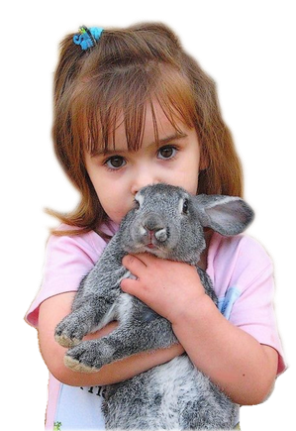      b) Pam has got a grey rabbit.Pam has got a red hen.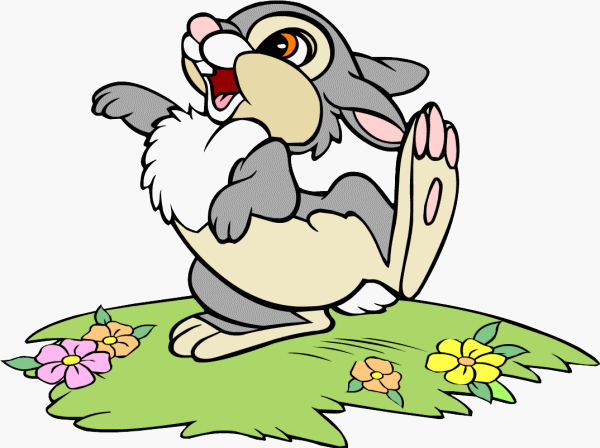  Pam’s rabbit can swim.Pam’s rabbit can ride.Pam’s rabbit can sing.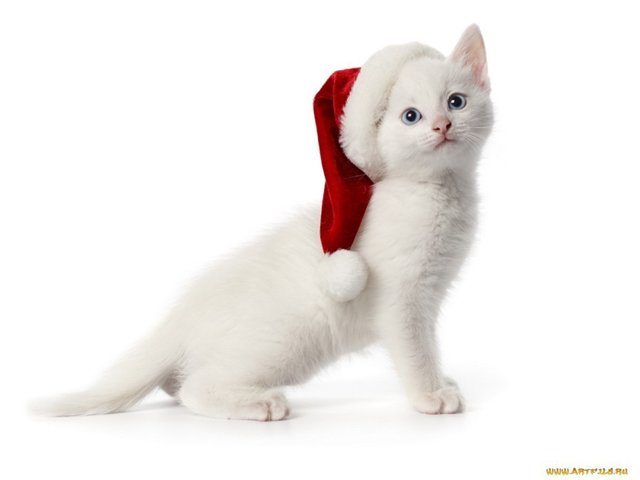  I can see a cat with a box.I can see a dog with a frog.I can see a cat with a hat.Прочитай загадку и запиши правильный ответ.Jane has got a pet. It isn’t big. But it is nice and kind. It is not sad. It is happy. It is grey.It can’t fly. It can’t swim.   It can run and jump. Jane likes her …grey duck     b) black dog       c) grey catНапиши предложения. Вместо точек впиши нужное слово.1.   Bob’s dog … black.                           A) can        B) is             2.  He …  five.                                          A) is            B) am    3.  I  …  got a grey cat.                           A) have      B) has  4. Jane …     got a merry   pig.             A) have      B) has5.  Jane’s pig … sit.                                 A) is            B) canНайди правильные  ответы на вопросы и напиши их.Can you ride a bike?                   Yes, he can.               Is his pig fat?                                Yes, she can.Is Pam’s cat sad?                         Yes, it is.Can Pete skip?                              No, it isn’t.                             Can Jane swim?                            No, I can’t.Выпиши слова, которые можно заменить на she, he, it, they.Jane, clock, Tom, pigs, hat, queen, foxes, Tim, box.he:  she:they:it:Ответы1 – b;  2 – c; 3 – cC1- b; 2- a; 3 – a; 4 – b; 5 – b1- No, I can’t. 2 - Yes, it is. 3- No, it isn’t.   4 - Yes, he can.    5-   Yes, she can.                                    he:  Tom, Timshe: Jane, queenthey: pigs, foxesit: clock, boxКритерии оценивания:«5» - 18-17 баллов «4» - 16 – 12 баллов«3» - 11- 7 баллов«2» - менее 6-ти баллов